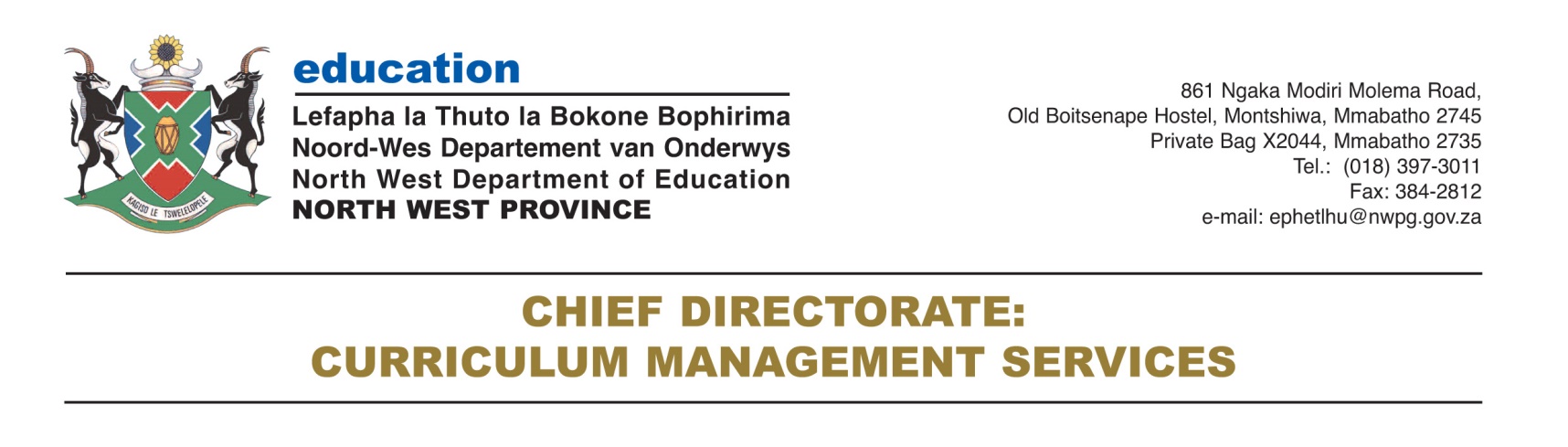 ECONOMIC AND MANAGEMENT SCIENCES GRADE 7Activity NO 1: TodayTRADITIONAL SOCIETIESWhat do you understand by the term traditional society?  TOP CLASS                       (2)Explain what type of Society is a self sufficient society   VIA AFRIKA                          (2)Explain three  problems a person might  have experienced when they had fresh milk and wanted to swap it for apples, in a society where they had no form of money  (6)  ACTIVITY NO 2: SPOT ON page 5Copy the table in your exercise book .List at least five advantages  and five disadvantages of bartering (8)Do you think the bartering system would work in modern times? Motivate your ANSWER.-------------------------------------------------------------------------------------------------------------------------------------------------------------------------------------------------------------------------------------------------------------------------------------------------------------------------------------------------------------------------------------------------------------------------------------------------(2)ACTIVITY N0 :3 VIVA PAGE 4 (CLASSWORK)LINK THE WORD ON THE LEFT WITH ITS DEFINITION /EXPLANATION.                                                                                                 (10)ACTIVITY NO 4: CLASSWORK 1. COMPLETE THE TABLE BELOW TO ASSESS THE CHARACTERISTICS OF MONEY.                                                                                                                                                              (12)2. Which of the items listed in your table do you think would be the best form of money?Explain your answer:------------------------------------------------------------------------------------------------------------------------------------------------------------------------------------------------------------------------------------------------------------------------------------------------------------------------------------------------------------------------------------------------------------------------------------------------------------------------------------------------- (2)ACTIVITY 5: Via Afrika page 19 CLASSWORKChoose the correct answer from the options given.The exchange of one good for another good :(Hunting/ Technology / Bartering/ Postponed payment.                      B.The South African unit of account:                                  (Dollar/Pound/Kwacha/rand)                      C.The making of coins:                      (. Metallic coating/minting/ trading bartering)                     D. The Currency used in different countries:                      (Legal tender/commodity money/exchange rate)                     E,An example of people who lived self- sufficient lifestyles:                        (Goldsmith/the two people of Zaire/Bankers/ Merchants)                                                                                                                              (2x5=10)ACTIVITY: N01 VIVA page 8DO RESEARCH AND FIND OUT THE OFFICIAL CURRENCIES OF THE FOLLOWING COUNTRIES.ZimbabweMozambiqueSwazilandLesothoNamibiaThe United States of AmericaThe United KingdomJapanSouth AfricaBotswana                                                                                                                                        (20)ACTIVITY: STUDY AND MASTER PAGE 61. Write a paragraph in which you describe bartering in your own words.                   (5)2. Discuss an advantage and disadvantage of this kind of trading system.                    (4)3. Give 3 example of Bartering system in Modern society: top class.                        (3)                                                                    (TOTAL=12)     ACTIVITY N0 3:MATCH THE DISCRIPTION IN COLUMN A WITH THE CORRECT WORD/WORDS IN COLUMN B.                                                                                                                (10)          TOPIC 2: NEEDS AND WANTSNEEDS AND WANTS: Via Afrika page 27ACTIVITY 51. Differentiate between NEEDS AND WANTS   and give two examples of each                (6)2. Explain what we mean when we say:A. Needs and Wants differ from place to place                         (4)B.Needs and wants differ from country to co                            (4)C.Needs and want differ from person to person                       (4)D.Explain what is meant by Scarcity problem                          (2)                                                         (TOTAL 20)ACTIVITY 6CHOOSE THE DEFINITION FROM COLUMN B THAT MATCH THE WORDS IN COLUMN A:Top class page 14                                                                                                          (12)ACTIVITY 7INDICATE WHETHER THE FOLLOWING STATEMENTS ARE TRUE OR FALSETo have fun is a primary need.Being with another person satisfy a secondary need.A want is something we have to have in order to surviveSecondary needs are high order needsSome people have a stronger need to achieve than other people  (5)ACTIVITY 8:  Copy the table into your exercise book and complete it by listing five examples of primary needs and secondary needs STUDY AND MASTER                                                                                                           (10) ACTIVITY 9 : SPOT ON PG 24    CASE STUDY: Read the Case study below and answer the following questionsFamily in urban areaNeo lives with his parents in a small house. His family rent in a suburb of Johannesburg. His mother is a secretary and his father works in the post office. Neo catches the bus to school every day Neo’s father buys food from the shop at the nearby shopping centre. While his mother cooks supper of pap, meat and vegetable on the electric stove. Neo does his homework. After supper he helps to wash the dishes, watches some television, has a shower and goes to bed in his bedroom. His parents buy clothes and other things they need and want from the shops in the shopping centre with the money from their salary  What are the basic needs of communities? give THREE examples                        (5)What are wants and why are they said to be unlimited?                                        (4)What should you do if you have limited resources such as limited amount of money?                                                                                                                               (2)   Differentiate between Primary ,Secondary and  Tertiary need and give example of each  (9)                                                                                              (20)ACTIVITY 10; OXFORD SUCESS PAGE 17Give THREE basic needs of the COMMUNITY                                     (3)Give FOUR basic needs of INDIVIDUALS                                            (4)Give THREE basic needs of  the COUNTRY                                        (3)  Give TWO  basic needs of FAMILIES                                                   (2)                                                                            (12)ACTIVITY 11: VIA AFRIKAPG 24CLASSIFFYING NEEDS AND WANTSMokgadi is a young woman who lives in Randburg. She has just got a job as an accountant. She catches the train to work. The train station is 500 m from the place she is renting. She bought a TV, bed, smart clothes, pots and dishes and a fridge. Now she wants to buy a small second hand car.Mokoma is a young woman who lives with her family in Richmond Farm squatter camp. She works as a domestic worker. As she does not have money for taxis, she walks to work. She would love to own a TV and smart clothes but cannot afford them. She shares a bed with her two sisters.Now answer the following questions.1. Identify Mokgadi’s essential needs                                                            (2)2. Would you consider owning TV or a Fridge for Mokoma an essential need?Give reason for your answer                                                                                       (2)Would Mokgadi and Mokoma have the same needs for security safety and protection?3. Which natural need and want does Mokoma have?                              (4)4. Mokgadi thinks she needs a car. Is this a need or a want? Give reason for your answer                                                                             (2)       TOPIC 3ACTIVITY 12GOODS AND SERVICESExplain the difference between goods and services.      (4) Then provide examples of each to clarify your answer  (2)                                                                                                     [TOTAL=8]GOODS AND SERVICES: Viva pg 15ACTIVITY 13Define the followingThe economic PROBLEMThe economic scarcityExplain the difference between consumer and goods and Capital goods.   (4) Underline the correct form of the word in rackets:Clothes are an  example of ( Non-durable, Semi- durable, durable, Capital goods                             (2)Bread is an example of (non-durable, semi-durable.durable,capital) goods. (2)            Factory machinery is an example of (non-durable, semi-durable, durable, capital goods.                                            (2)ACTIVITY 14: SPOT ON: PAGE 29ACTIVITY 15: OXFORD SUCESS PAGE 39List three example of health epidemics                                                      (6)                                                                                     Explain how a business could be affected by health epidemic                  (4)Explain how consumers could be affected by a health epidemic               (4)ACTIVITY 161.1 Briefly describe what a producer is                                                                  (3)1.2 Briefly describe what a consumer is.                                                               (3)1.3 Define a household                                                                                          (4)1.4 Explain why households are both producers and consumers ACTIVITY 17RE-USE, RECYCLING and REDUCEExplain the difference between RE-use and Re- cycling and Reduce of goods                      (6)What do we mean when we say a product is environmental friendly        (2)                                                      (8)                                                                                                                                     ACTIVITY 181. Mentions 2 skills that are needed to reduce inequality          (4)2.              Define inequality                                                                           (2)                                                                                                                 [6 MARKS]REVISIONTERM 1TOPIC 1: History of money.Promissory notes.Bartering system.TOPIC 2: Needs and wantsPrimary needs Secondary needsUnlimited needs Unlimited wantsFactors of productionLink between primary and secondary needs and the economic problemTOPIC 3: GOODS AND SERVICESThree different sectors of businesses. Give examples of each.Differentiate between producers and consumers                Consumer goodsRecyclingTOPIC 4: FORMAL AND INFORMAL BUSINESSES:Advantages of BarteringDisadvantages of BarteringDefinitionExplanationCowry shellsOne person promises in writing to pay another person a specific sum of money at a future dateGoldThe study of money and its historyPromissory noteMoney used to be 100% backed by GoldNumismaticsTraditional societiesA money less economyTraditionally used as an exchange of goodItemIs the item relatively scarce?Is the item durable?Can the item be divided into smaller units?SandShellsNotes and CoinsChequesDebit cardsCredit cards1.1Not living in one place, but moving from place to placeASelf-sufficient1.2To exchange goods for another goods without the use of moneyBWants1.3Things that we would like to have but can live withoutCNomadic1.4Being able to make or find everything you need to satisfy your own needsDNeeds1.5The things that people cannot live withoutEBarter1.Aira. Basic family need2.Clothing and shelterB  Primary and basic individual need3.Feeling importantC. Community need4.Having a homeD Secondary need5.Refuse removalE. Basic need of individual6.Good governmentF. Basic need of a countryPrimary needsSecondary needsExample and servicesNeeds and wantsExample,policeSafety and security1.Bakerya)health care2.Schoolb)Cakes, biscuits3.Supermarketc)Education4.Libraryd)Nails, hammers5.Hardware storee)food6.Spaza shopf)books,CDS, Videos7. Hobby schoolg)Medicine,bandages8. Bankh)financial advisor9.Pharmacyi)model shop10 Hospitalj.Bread and milk